 Приложение № 3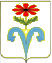 АДМИНИСТРАЦИЯ ПОДГОРНЕНСКОГО СЕЛЬСКОГО ПОСЕЛЕНИЯ ОТРАДНЕНСКОГО РАЙОНА ПОСТАНОВЛЕНИЕот __27 июля 2015 г.______ 	                                           	                               № _81___ст-ца ПодгорнаяОб утверждении перечня муниципальных программ Подгорненского сельского поселения Отрадненского района 	В соответствии со статьей 7 Федерального закона от 06 октября 2003 года № 131-ФЗ «Об общих принципах организации местного самоуправления в Российской Федерации», постановлением администрации Подгорненского сельского поселения Отрадненского района от 27 июля 2015 года № 80 «Об утверждении Порядка принятия решений о разработке, формировании, реализации и оценке эффективности реализации муниципальных программ Подгорненского сельского поселения Отрадненского района» п о с т а н о в л я ю:Утвердить перечень муниципальных программ Подгорненского сельского поселения Отрадненского района (приложение).	2. Признать утратившим силу  постановление администрации Подгорненского сельского поселения  Отрадненского района  от 07 октября 2014  года  №  45  «Об  утверждении  перечня муниципальных    программ Подгорненского сельского поселения Отрадненского района на 2015-2017 годы»3.Опубликовать (обнародовать) настоящее постановление в установленном порядке и разместить на официальном сайте Подгорненского сельского поселения Отрадненского района.3.Контроль за выполнением настоящего  постановления оставляю за собой.           4. Постановление вступает в силу со дня его официального опубликования (обнародования).Глава Подгорненского сельского поселенияОтрадненского района                                                                       А.Ю. Леднёв        ПРИЛОЖЕНИЕ          УТВЕРЖДЕН    постановлением  администрации Подгорненского сельского                           поселения Отрадненского района                                                                              от _27.07.2015__ № __81___Перечень муниципальных программ Подгорненского сельского поселения Отрадненского района Старший финансист администрации    Подгорненского сельского поселения                                                    Т.А.Ахизарова№п№\пНаименование муниципальных программКоординатор программы (подпрограммы)1.«Создание условий для развития муниципальной политики в отдельных секторах экономики в Подгорненском сельском поселении  Отрадненского района».Администрация Подгорненского сельского поселения Отрадненского района2.«Обеспечение безопасности населения в Подгорненском сельском поселении  Отрадненского района» Администрация Подгорненского сельского поселения Отрадненского района2.«Обеспечение безопасности населения в Подгорненском сельском поселении  Отрадненского района» Администрация Подгорненского сельского поселения Отрадненского района3.«Развитие сельского хозяйства и регулирование рынков сельскохозяйственной продукции, сырья и продовольствия в Подгорненском сельском поселенииОтрадненского района»  Администрация Подгорненского сельского поселения Отрадненского района4.«Экономическое развитие и инновационная экономика в Подгорненском сельском поселении Отрадненского района»Администрация Подгорненского сельского поселения Отрадненского района5.«Комплексное и устойчивое развитие в Подгорненском сельском поселении Отрадненского района» Администрация Подгорненского сельского поселения Отрадненского района6.«Развитие культуры  в Подгорненском сельском поселении Отрадненского района»  Администрация Подгорненского сельского поселения Отрадненского района7.«Развитие  физической культуры и массового спорта  в Подгорненском сельском поселении Отрадненского района»  Администрация Подгорненского сельского поселения Отрадненского района8.«Молодежь  Подгорненского сельского поселения  Отрадненского района»Администрация Подгорненского сельского поселения Отрадненского района